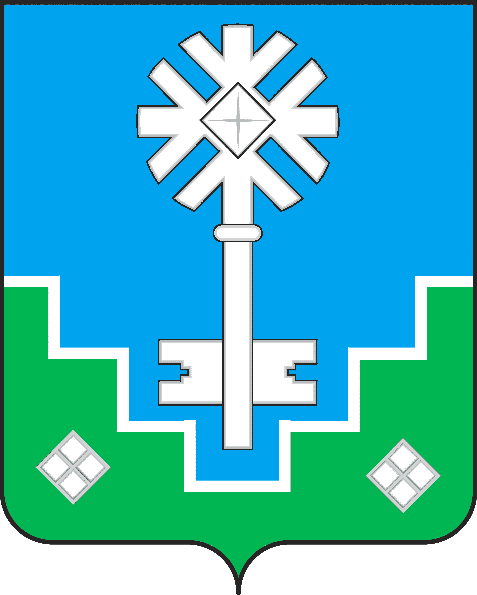 МУНИЦИПАЛЬНОЕ ОБРАЗОВАНИЕ «ГОРОД МИРНЫЙ»МИРНИНСКОГО РАЙОНА РЕСПУБЛИКИ САХА (ЯКУТИЯ)ГОРОДСКОЙ СОВЕТСАХА РЕСПУБЛИКАТЫН МИИРИНЭЙ ОРОЙУОНУН«МИИРИНЭЙ КУОРАТ»  МУНИЦИПАЛЬНАЙ ТЭРИЛЛИИКУОРАТ СЭБИЭТЭРЕШЕНИЕБЫҺААРЫЫ07.06.2018                                                                                                       № IV – 10-2О внесении изменений в структуру Администрации муниципального образования «Город Мирный» Мирнинского района Республики Саха (Якутия), утверждённую решением городского Совета от 14 декабря 2005 г. № 4-2 (в ред. решений городского Совета от 08.02.2006 № 6-5, от 16.06.2006 № 9-18, от 12.12.2006 № 13-3, от 15.11.2007 № 23-2, от 23.06.2008 № 8-1, от 25.10.2013 № III-8-4, от 27.11.2015 № III-32-1, от 27.02.2017 № III-45-2)В соответствии с пунктом 8 статьи 37 Федерального закона от 06.10.2003 № 131-ФЗ «Об общих принципах организации местного самоуправления в Российской Федерации», Уставом МО «Город Мирный» Мирнинского района Республики Саха (Якутия), в целях совершенствования структуры городской Администрации и повышения эффективности муниципального управления, городской СоветРЕШИЛ: 	1. Внести в структуру Администрации муниципального образования «Город Мирный» Мирнинского района Республики Саха (Якутия), утверждённую решением городского Совета от 14 декабря 2005 г. № 4-2 (в ред. решений ГС от 08.02.2006 № 6-5, от 16.06.2006 № 9-18, от 12.12.2006 № 13-3, от 15.11.2007 № 23-2, от 23.06.2008 № 8-1, от 25.10.2013 № III-8-4, 27.11.2015 № III-32-1, от 27.02.2017 № III-45-2), следующие изменения:	Сократить с 01 июля 2018 г. численность на две штатные единицы – Заместитель Главы Администрации по инвестиционной политике и главный специалист по внутреннему муниципальному финансовому контролю. Создать с 01 июля 2018 г. отдел по внутреннему муниципальному финансовому контролю и контролю финансово-хозяйственной деятельности муниципальных унитарных предприятий МО «Город Мирный» в количестве двух штатных единиц – начальника отдела и главного специалиста и установить непосредственную подчиненность отдела Главе города.  Главе города Антонову К.Н. принять меры по разработке положения созданного отдела и должностных инструкций работников.Опубликовать настоящее решение в порядке, установленном Уставом МО «Город Мирный».Настоящее решение вступает в силу с момента его принятия.Контроль исполнения настоящего решения возложить на комиссию по местному самоуправлению, законности и Регламенту (Белов В.А.).Председатель городского Совета                                                И.о. Главы города_______________ О.В. Путинцева		                ______________С.Ю. МедведьУтверждена Решением Мирнинского городского Совета от 14 декабря 2005 г. № 4-2Структура Администрации муниципального образования «Город Мирный» Мирнинского района Республики Саха (Якутия) (в ред. решений ГС от 08.02.2006 № 6-5, от 16.06.2006 № 9-18, от 12.12.2006 № 13-3, от 15.11.2007 № 23-2, от 23.06.2008 № 8-1, от 25.10.2013 № III-8-4, от 15.12.2014 № III-22-1, от 29.12.2014 № III-23-2, от 25.06.2015 № III-30-5, от 27.11.2015 № III-32-1, от 27.02.2017 № III-45-2)